ICO call for views on a direct marketing code of practice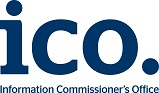 The Information Commissioner is calling for views on a direct marketing code of practice.The Data Protection Act 2018 requires the Commissioner to produce a code of practice that provides practical guidance and promotes good practice in regard to direct marketing. While direct marketing is an important and useful tool to help organisations engage with people in order to grow their business or to publicise and gain support for their causes, it can also be intrusive and have a negative impact on people if done badly. This can cause reputational damage to organisations and, in some cases, result in fines or other regulatory action for breaking data protection laws. So it is important that organisations ensure their marketing activities are compliant with data protection legislation (the General Data Protection Regulation and Data Protection Act 2018) and, where necessary, the Privacy and Electronic Communications Regulations 2003 (PECR).  We have previously published detailed direct marketing guidance. The new code will build on that guidance and address the aspects of the new legislation relevant to direct marketing such as transparency and lawful bases for processing, as well as covering the rules on electronic marketing (for example emails, text messages, phone calls) under PECR.The European Union is in the process of replacing the current e-privacy law (and therefore PECR) with a new ePrivacy Regulation (ePR). However the new ePR is yet to be agreed and there is no certainty about what the final rules will be. Because of this we intend for the direct marketing code to only cover the current PECR rules until the ePR is agreed. Once the ePR is finalised and the UK position in relation to it is clear we will produce an updated version of the code which takes this into account as appropriate. This call for views is the first stage of the consultation process. The Commissioner is seeking input from relevant stakeholders, including trade associations, data subjects and those representing the interests of data subjects. We will use the responses we receive to inform our work in developing the code. You can email your response to directmarketingcode@ico.org.uk Or print and post to:Direct Marketing Code Call for Views Engagement DepartmentInformation Commissioner’s OfficeWycliffe HouseWater LaneWilmslowCheshire SK9 5AFIf you would like further information on the call for views, please email the Direct Marketing Code team.Please send us your views by 24 December 2018. Privacy statementFor this call for views we will publish responses received from organisations but will remove any personal data before publication. We will not publish responses from individuals. For more information about what we do with personal data please see our privacy notice.QuestionsQ1 	The code will address the changes in data protection legislation and the implications for direct marketing. What changes to the data protection legislation do you think we should focus on in the direct marketing code?Q2 	Apart from the recent changes to data protection legislation are there other developments that are having an impact on your organisation’s direct marketing practices that you think we should address in the code?   		Yes		NoQ3 	If yes please specify Q4 	We are planning to produce the code before the draft ePrivacy Regulation (ePR) is agreed. We will then produce a revised code once the ePR becomes law. Do you agree with this approach?  		Yes		NoQ5 	If no please explain why you disagree Q6	Is the content of the ICO’s existing direct marketing guidance relevant to the marketing that your organisation is involved in?   		Yes		NoQ7	If no what additional areas would you like to see covered?Q8 	Is it easy to find information in our existing direct marketing guidance?   		Yes		NoQ9 	If no, do you have any suggestions on how we should structure the direct marketing code?Q10	Please provide details of any case studies or marketing scenarios that you would like to see included in the direct marketing code.Q11	Do you have any other suggestions for the direct marketing code?About youQ12	Are you answering these questions as?	A public sector worker	A private sector worker	A third or voluntary sector worker	A member of the public	A representative of a trade association	A data subject	An ICO employee	Other	If you answered ‘other’ please specify:Q13	Please provide the name of the organisation that you are representing.Q14	We may want to contact you about some of the points you have raised. If you are happy for us to do this please provide your email address:Thank you for taking the time to share your views and experience.